Human Resources Center of ExpertiseWhen you partner with ThePEOPeople.com and SBE479 you have access to our team of certified HR professionals to help you address all your human resources challenges. We’ve listed some of the most common ways in which we assistour clients here, but we pride ourselves on matching our service to each client’s unique objectives and circumstances. Whether you just want an occasional sounding board or a detailed, ongoing consultation, our goal is to help you achieve your goals.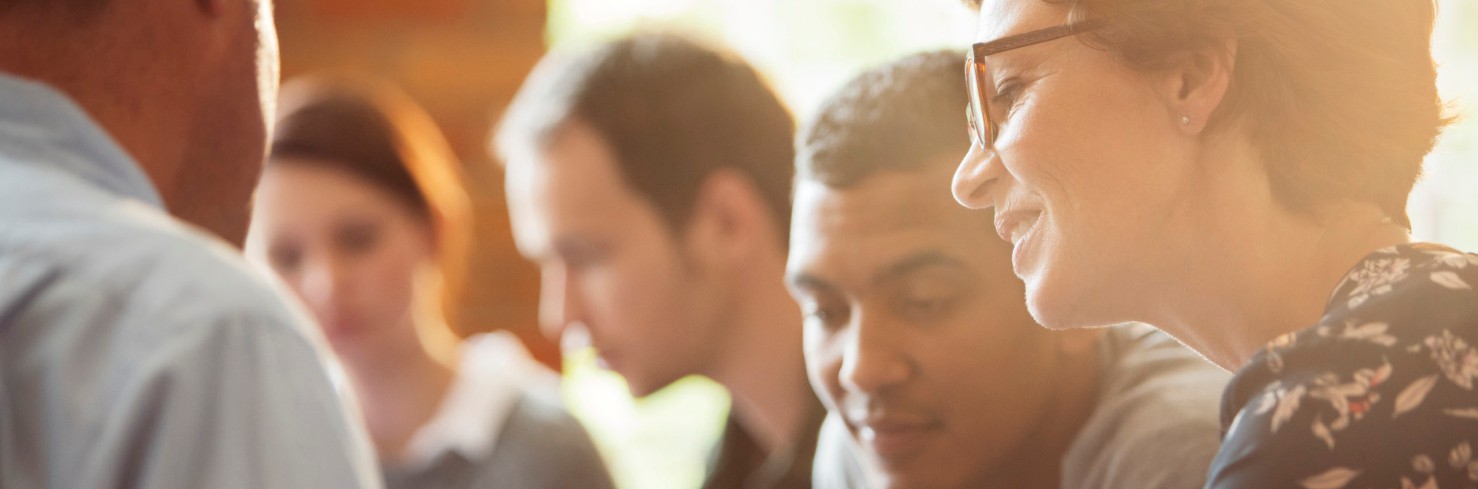 The HR COE Team can help with:Identify areas of potential risk involved in employment actionsPerformance and termination guidanceCustomized policies (addendum to WSE Handbook)Consultation on reasonable accommodation requests•Tools and ResourcesHR reference materialsComprehensive toolkits for managersTrainingMonthly webinars on HR hot topicsHR 101- conducted live in SBE479 local ofﬁcesStrategic Services (Fee Based)Comprehensive recruiting solutionsAfﬁrmative Action plansCompensation consultingCareer transitionsCorporate ethics programBackground screeningDrug testingFederal/state employment lawTriNet Learn – web-based training • Team Accelerator TrainingcomplianceLeave of absence guidance(additional fee)Thought LeadershipEmbracing Leadership TrainingRespect in the Workplace TrainingUnemployment claim risk mitigationJob descriptionsWhy Involve the HR COE Team?Best practice advice and guidanceMinimize compliance risksProtect the interests of the companySecond set of eyes on issuesWhite paperse-GuidesEmployee Engagement SurveyFOR MORE INFORMATION CONTACT US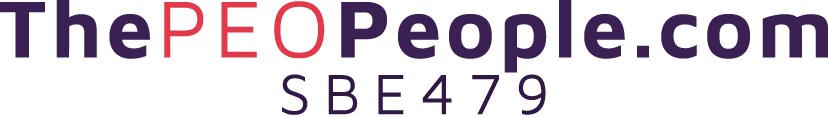 Visit SBE479.ORG or call our representative at 844.479.TEAM